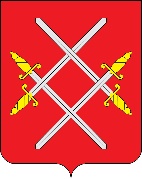 АДМИНИСТРАЦИЯ РУЗСКОГО ГОРОДСКОГО ОКРУГАМОСКОВСКОЙ ОБЛАСТИПОСТАНОВЛЕНИЕ от __________________________ №_______О внесении изменений в Перечень и цены на платные услуги, предоставляемые физическим и юридическим лицам Муниципальным казенным учреждением «Многофункциональный центр предоставления государственных и муниципальных услуг населению Рузского городского округа», утвержденный постановлением Администрации Рузского городского округа Московской области от 10.03.2022 №822 В соответствии с Бюджетным кодексом Российской Федерации, Федеральным законом от 27.07.2010 № 210-ФЗ «Об организации предоставления государственных и муниципальных услуг», Федеральным законом от 06.10.2003 № 131-ФЗ «Об общих принципах организации местного самоуправления в Российской Федерации», распоряжением Министерства государственного управления, информационных  технологий  и  связи  Московской области  от  21.07.2016 №10-57/РВ «О региональном стандарте организации деятельности многофункциональных центров предоставления государственных и муниципальных услуг в Московской области», решением Совета депутатов Рузского городского округа Московской области от 15.12.2021 № 588/71 «О принятии Положения о платных услугах, предоставляемых физическим и юридическим лицам Муниципальным казенным учреждением «Многофункциональный центр предоставления государственных и муниципальных услуг населению Рузского городского округа», руководствуясь Уставом Рузского городского округа, Администрация Рузского городского округа постановляет:Внести изменения в п. 44 Перечня и цен на платные услуги, предоставляемые физическим и юридическим лицам Муниципальным казенным учреждением «Многофункциональный центр предоставления государственных и муниципальных услуг населению Рузского городского округа» (Приложение №1), утвержденный постановлением Администрации Рузского городского округа Московской области от 10.03.2022 №822 «Об утверждении перечня и цен на платные услуги, предоставляемые физическим и юридическим лицам Муниципальным   казенным    учреждением    «Многофункциональный   центр предоставления государственных и муниципальных услуг населению Рузского городского округа» дополнить строками следующего содержания:«».Опубликовать настоящее постановление в газете «Красное знамя» и разместить на официальном сайте Рузского городского округа в сети «Интернет».Контроль за исполнением настоящего постановления возложить на Первого заместителя Главы Администрации Рузского городского округа Пеняева Ю.А.Глава городского округа                                                                Н.Н. Пархоменко№п/пНаименование и состав услугиОписание услугиЦена услуги, руб.Основания для оказания услуг44Оказание услуги по ведению информационной базы по учету лиц, зарегистрированных в жилищном фонде на территории Рузского городского округаОказание услуги по ведению информационной базы по учету лиц, зарегистрированных в жилищном фонде на территории Рузского городского округа, с оформлением документов по вопросам:Регистрации и снятия с регистрационного учета граждан по месту жительства и месту пребывания;Выдачи по обращениям граждан выписок из домовой книги, справок и иных документов, относящихся компетенции МКУ «МФЦ РГО»Создания	и	поддержанияперсонифицированной базы данных о лицах, зарегистрированных по месту жительства и месту пребывания в жилых помещениях, обслуживаемых Управляющими компаниями;Предоставления ежемесячно и по письменному требованию Управляющейкомпании списков зарегистрированных, снятых с регистрационного учета, а также временно зарегистрированных граждан17,71 рублей за ведение 1 лицевого счета или не менее 1% размера платы за содержание жилого помещенияДоговор (контракт)